Registration Form for Pilliga Forest Coal Seam Gas TourTuesday 23rd Wednesday 24th Thursday 25th August 2022.Refuel in Coonabarabran or Narrabri, there is no fuel available in The Pilliga.Registrations required 3 weeks prior to the tour.Complete this form and email to pat.schultz@bigpond.com, phone or message Pat 0428725852.Names of each participant: Address: Phone:                                Email:  It’s possible to attend any part or the tour if you have time constraints or extend your stay independently. Arrival time: day and date:Departure time: day and time:Meet at the Pilliga PotteryAccommodation:  Pilliga Pottery-  https://www.barkalafarmstay.com.au/?v=322b26af01d5Accommodation-Tuesday ____ Wednesday ___ Thursday ___ nights.  bookings essentialPilliga Pottery $45 per person per night share room. Private rooms available. booking essential.Camping $12.50 per person per night, bookings not required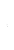 MEALS- Book for meals on this booking form. Dinner at the Pilliga Blue Wren café Meals $19.50 - $23.50 for main course. bookings essential Tuesday ____          Wednesday ____          Thursday _____Menu-  https://www.barkalafarmstay.com.au/cafe/?v=322b26af01d5self-cater dinners _____Packed lunch-         $10-20 from Blue Wren Cafe, (order evening before) or self-caterFood requirements (vegetarian, vegan, food intolerance?):We’d like to facilitate travel for non-car owners, and ensure sufficient 4WD/ AWD’sVehicle: Are you taking your own car?       Yes             No(so we can recognise you) Make:                            Model eg 4WD: Colour			 Number plate:Number of spare seats?               Need a lift?                   Departing from (town):